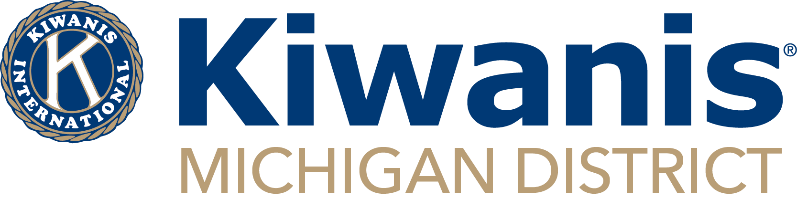 2018 District Convention Sponsorship PackageYes, please sign me up for the following package:$500 Sponsorship Package$300 Sponsorship Package$100 Sponsorship PackageMake checks payable to: “Michigan District of Kiwanis”Send to: 	Michigan District of Kiwanis 				P.O. Box 231 Mason, MI 48854Company Name _______________________________Contact Name ________________________________Address _____________________________________Phone Number _______________________________E-Mail ______________________________________Questions: Contact Greg Smith at 517-676-3837 or executivedirector@mikiwanis.org